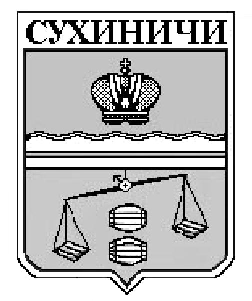 ГОРОДСКОЕ  ПОСЕЛЕНИЕ«ПОСЕЛОК  СЕРЕДЕЙСКИЙ»Сухиничский районКалужская областьПОСЕЛКОВАЯ  дума                                                  РЕШЕНИЕот  21.01.2014г.                                                         		 № 252аОб   утверждении    положения   «О   порядкеприсвоения классных чинов муниципальным служащим ГП «Поселок Середейский»,  их    сохранения    при  переводе муниципальных служащих на иные должности муниципальной службы  и  при  увольнении  с муниципальной службы»     В соответствии со статьей 9.1 Федерального закона от 2 марта 2007 года N 25-ФЗ «О муниципальной службе в Российской Федерации», Законом Калужской области «О муниципальной службе в Калужской области» от 3 декабря 2007 года N 382-ОЗ (в ред. Законов Калужской области от 06.02.2009 N 524-ОЗ, от 18.12.2009 N 618-ОЗ, от 31.12.2009 N 628-ОЗ, от 23.04.2010 N 7-ОЗ), Уставом городского поселения «Поселок Середейский»РЕШИЛА:1.  Утвердить Положение «О порядке присвоения классных чинов муниципальным служащим администрации ГП «Поселок Середейский»,    их    сохранения    при       переводе  муниципальных служащих на иные должности муниципальной службы  и  при  увольнении  с муниципальной службы». Приложение № 12.    Утвердить Положение "О порядке сдачи квалификационного экзамена муниципальными служащими и оценки их знаний, навыков и умений (профессионального уровня)". Приложение № 2.3. Утвердить приложение к Положению "О порядке сдачи квалификационного экзамена муниципальными служащими и оценки их знаний, навыков и умений (профессионального уровня)".Глава городского поселения«Поселок Середейский»					                      Т.Д.ЦыбранковаПриложение №1к решению Районной Думымуниципального       района «  Сухиничский     район  "от 21.01. 2014 г. N 252аПОЛОЖЕНИЕо порядке присвоения классных чинов муниципальным служащим администрации ГП «Поселок Середейский»,    их    сохранения    при       переводе  муниципальных служащих на иные должности муниципальной службы  и  при  увольнении  с муниципальной службы1. Общие положения     Настоящее Положение в соответствии со статьей 9.1 Федерального закона от 2 марта 2007 года N 25-ФЗ «О муниципальной службе в Российской Федерации», Законом Калужской области «О муниципальной службе в Калужской области» от 3 декабря 2007 года N 382-ОЗ (в ред. Законов Калужской области от 06.02.2009 N 524-ОЗ, от 18.12.2009 N 618-ОЗ, от 31.12.2009 N 628-ОЗ, от 23.04.2010 N 7-ОЗ),  устанавливает порядок присвоения классных чинов муниципальным служащим в в администрации городского поселения «Поселок Середейский», их сохранения при переводе муниципальных служащих на иные должности муниципальной службы и при увольнении с муниципальной службы.2. Присвоение классных чинов2.1. Классные чины присваиваются муниципальным служащим персонально с соблюдением последовательности от 3 до 1 класса в соответствии с замещаемой должностью муниципальной службы в пределах группы должностей муниципальной службы, а также с учетом профессионального уровня, продолжительности муниципальной службы в замещаемой должности муниципальной службы.2.2. Классный чин может быть первым или очередным.2.3. Первый классный чин присваивается муниципальному служащему, не имеющему классного чина.2.4. Первыми классными чинами (в зависимости от группы, к которой относится должность муниципальной службы, на которую назначен муниципальный служащий) являются:1) для младшей группы должностей муниципальной службы - секретарь муниципальной службы 3 класса;2) для старшей группы должностей муниципальной службы - референт муниципальной службы 3 класса;3) для ведущей группы должностей муниципальной службы - советник муниципальной службы 3 класса;4) для главной группы должностей муниципальной службы - муниципальный советник 3 класса;5) для высшей группы должностей муниципальной службы - действительный муниципальный советник 3 класса.2.5. Первый классный чин присваивается муниципальному служащему после успешного завершения испытания, а если испытание не устанавливалось, то не ранее чем через три месяца после назначения муниципального служащего на должность муниципальной службы.Первый классный чин муниципальному служащему, замещающему должность Главы администрации городского поселения «Поселок Середейский» по контракту, присваивается не позднее чем через один месяц после назначения муниципального служащего на должность.2.6. Очередной классный чин присваивается муниципальному служащему по истечении срока, установленного для прохождения муниципальной службы в предыдущем классном чине, и при условии, что он замещает должность муниципальной службы, для которой предусмотрен классный чин, равный или более высокий, чем классный чин, присваиваемый муниципальному служащему.2.7. Муниципальному служащему, замещающему без ограничения срока полномочий должность муниципальной службы категорий "специалисты" и "обеспечивающие специалисты", а также должность муниципальной службы категории "руководители", относящуюся к главной и ведущей группам должностей муниципальной службы, первый и очередной классный чин присваивается по результатам сдачи квалификационного экзамена.Муниципальному служащему, замещающему должность муниципальной службы категории "помощники (советники)", классный чин присваивается после сдачи квалификационного экзамена, если решение о сдаче квалификационного экзамена этим муниципальным служащим принято представителем нанимателя (работодателем).2.8. Муниципальному служащему, замещающему без ограничения срока полномочий должность муниципальной службы категории "руководители", относящуюся к высшей группе должностей муниципальной службы, классный чин присваивается после сдачи квалификационного экзамена, если решение о сдаче квалификационного экзамена этим муниципальным служащим принято представителем нанимателя (работодателем):- главой городского поселения в отношении главы администрации поселения;-главой администрации поселения в отношении заместителей главы администрации.2.9. Муниципальному служащему, замещающему должность муниципальной службы на основании срочного трудового договора (контракта), классный чин присваивается без сдачи квалификационного экзамена.3. Сроки прохождения муниципальной службы в классных чинах3.1. Для прохождения муниципальной службы в следующих классных чинах устанавливаются сроки:секретарь муниципальной службы 3 и 2 классов, референт муниципальной службы 3 и 2 классов - не менее одного года;советник муниципальной службы 3 и 2 классов, муниципальный советник 3 и 2 классов - не менее двух лет.Для прохождения муниципальной службы в классных чинах действительного муниципального советника 3 и 2 классов устанавливается срок не менее одного года.3.2. Для прохождения муниципальной службы в классных чинах секретаря муниципальной службы 1 класса, референта муниципальной службы 1 класса, советника муниципальной службы 1 класса, муниципального советника 1 класса и действительного муниципального советника 1 класса сроки не устанавливаются.3.3. Срок прохождения муниципальной службы в присвоенном классном чине исчисляется со дня присвоения классного чина. Днем присвоения классного чина считается день сдачи муниципальным служащим квалификационного экзамена.Днем присвоения классного чина в установленных настоящим Положением случаях присвоения классного чина без сдачи квалификационного экзамена считается день принятия решения о присвоении классного чина представителем нанимателя (работодателем).4. Порядок присвоения классных чинов4.1. При поступлении на муниципальную службу гражданина, имеющего классный чин любого вида государственной службы, дипломатический ранг, воинское или специальное звание, первый классный чин присваивается ему в соответствии с замещаемой должностью муниципальной службы в пределах группы должностей муниципальной службы.При поступлении на муниципальную службу гражданина, имеющего классный чин муниципальной службы, ему присваивается классный чин в соответствии с замещаемой должностью муниципальной службы в пределах группы должностей муниципальной службы.Если указанный классный чин муниципальной службы ниже имеющегося у муниципального служащего классного чина муниципальной службы либо классного чина любого вида государственной службы, дипломатического ранга, воинского или специального звания, муниципальному служащему может быть присвоен классный чин на одну ступень выше классного чина, соответствующего замещаемой им должности муниципальной службы, но в пределах группы должностей муниципальной службы, к которой относится замещаемая им должность.При присвоении классного чина муниципальной службы учитывается продолжительность пребывания в классном чине муниципальной службы, присвоенном ранее.4.2. При назначении муниципального служащего на более высокую должность муниципальной службы ему может быть присвоен очередной классный чин, если истек срок, установленный пунктом 3.1 настоящего Положения для прохождения муниципальной службы в предыдущем классном чине, и при условии, что для этой должности муниципальной службы предусмотрен классный чин, равный или более высокий, чем классный чин, присваиваемый муниципальному служащему.При назначении муниципального служащего на должность муниципальной службы, которая относится к более высокой группе должностей муниципальной службы, чем замещаемая им ранее, указанному служащему может быть присвоен классный чин, являющийся в соответствии с пунктом 2.4 настоящего Положения первым для этой группы должностей муниципальной службы, если этот классный чин выше классного чина, который имеет муниципальный служащий. В указанном случае классный чин присваивается без соблюдения последовательности и без учета продолжительности муниципальной службы в предыдущем классном чине.4.3. Классные чины присваиваются муниципальным служащим представителем нанимателя (работодателем).Запись о присвоении классного чина вносится в трудовую книжку муниципального служащего.4.4. Решение о присвоении муниципальному служащему классного чина должно быть принято представителем нанимателя (работодателем) в срок не позднее одного месяца со дня проведения квалификационного экзамена, а в случаях присвоения очередного классного чина без сдачи квалификационного экзамена - не ранее срока, установленного пунктом 3.1 настоящего Положения, и не позднее трехлетнего срока прохождения муниципальной службы в соответствующем классном чине.5. Сохранение классного чинаПрисвоенный классный чин сохраняется за муниципальным служащим при переводе муниципального служащего на иные должности муниципальной службы органов местного самоуправления Калужской области, при освобождении от замещаемой должности муниципальной службы и увольнении с муниципальной службы (в том числе с выходом на пенсию), а также при поступлении на муниципальную службу вновь.6. Порядок сдачи квалификационного экзаменаПорядок сдачи квалификационного экзамена муниципальными служащими устанавливается Положением о порядке сдачи квалификационного экзамена муниципальными служащими и оценки их знаний, навыков и умений (профессионального уровня), являющимся приложением к настоящему Положению.Приложение № 2к Положению о порядке присвоения классных чинов муниципальным служащим в администрации городского поселения «Поселок Середейский»,их сохранения при переводе муниципальных служащих на иные должности муниципальной службы и при увольнении с муниципальной службыПОЛОЖЕНИЕо порядке сдачи квалификационного экзамена муниципальными служащими и оценки их знаний, навыков и умений (профессионального уровня)1. Настоящим Положением определяется порядок сдачи квалификационного экзамена муниципальными служащими, замещающими должности муниципальной службы в администрации городского поселения «Поселок Середейский», а также порядок оценки знаний, навыков и умений (профессионального уровня) муниципальных служащих.2. Квалификационный экзамен проводится:а) при решении вопроса о присвоении муниципальному служащему, не имеющему классного чина муниципальной службы, первого классного чина по замещаемой должности муниципальной службы;б) при решении вопроса о присвоении муниципальному служащему очередного классного чина по замещаемой должности муниципальной службы, который присваивается муниципальному служащему по истечении срока, установленного для прохождения муниципальной службы в предыдущем классном чине, и при условии, что он замещает должность муниципальной службы, для которой предусмотрен классный чин, равный или более высокий, чем классный чин, присваиваемый муниципальному служащему;в) при решении вопроса о присвоении муниципальному служащему классного чина после назначения его на более высокую должность муниципальной службы, если для этой должности предусмотрен более высокий классный чин, чем тот, который имеет муниципальный служащий.3. В случаях, предусмотренных подпунктами "а" и "в" пункта 2 настоящего Положения, квалификационный экзамен проводится после успешного завершения испытания, а если испытание муниципальному служащему не устанавливалось, то не ранее чем через три месяца после назначения муниципального служащего на должность муниципальной службы.4. Квалификационный экзамен проводится по решению представителя нанимателя (работодателя), которое он принимает по собственной инициативе или по инициативе муниципального служащего.5. Квалификационный экзамен проводится по решению представителя нанимателя (работодателя) по мере необходимости, но не чаще одного раза в год и не реже одного раза в три года.Квалификационный экзамен, проводимый по инициативе муниципального служащего, считается внеочередным и проводится не позднее чем через три месяца после дня подачи муниципальным служащим письменного заявления о присвоении классного чина.6. Порядок организации работы по присвоению классных чинов муниципальным служащим, в том числе вопросы образования комиссий, проводящих квалификационный экзамен, порядок их деятельности, устанавливается представителем нанимателя (работодателем).7. В решении представителя нанимателя (работодателя) о проведении квалификационного экзамена указываются:а) дата и время проведения квалификационного экзамена;б) список муниципальных служащих, которые должны сдавать квалификационный экзамен;в) перечень документов, необходимых для проведения квалификационного экзамена.8. Решение о предстоящей сдаче квалификационного экзамена доводится до сведения муниципального служащего не позднее чем за месяц до его проведения.9. Не позднее чем за месяц до проведения квалификационного экзамена непосредственный руководитель муниципального служащего направляет в комиссию отзыв об уровне знаний, навыков и умений (профессиональном уровне) муниципального служащего и о возможности присвоения ему классного чина.10. Муниципальный служащий должен быть ознакомлен с отзывом, указанным в пункте 9 настоящего Положения, не менее чем за две недели до проведения квалификационного экзамена.Муниципальный служащий вправе представить в комиссию заявление о своем несогласии с указанным отзывом.11. При проведении квалификационного экзамена комиссия оценивает знания, навыки и умения (профессиональный уровень) муниципальных служащих в соответствии с требованиями, необходимыми для исполнения должностных обязанностей, сложностью и ответственностью работы, выполняемой муниципальными служащими, на основе экзаменационных процедур с использованием не противоречащих законодательству методов оценки профессиональных качеств муниципальных служащих, включая индивидуальное собеседование и тестирование по вопросам, связанным с выполнением должностных обязанностей по замещаемой должности муниципальной службы.12. Решение о результате квалификационного экзамена выносится комиссией в отсутствие муниципального служащего и его непосредственного руководителя открытым голосованием простым большинством голосов присутствующих на заседании членов комиссии. При равенстве голосов муниципальный служащий признается сдавшим квалификационный экзамен.13. По результатам квалификационного экзамена в отношении муниципального служащего комиссией выносится одно из следующих решений:а) признать, что муниципальный служащий сдал квалификационный экзамен, и рекомендовать его для присвоения классного чина;б) признать, что муниципальный служащий не сдал квалификационный экзамен.14. Результат квалификационного экзамена заносится в экзаменационный лист муниципального служащего, составленный по форме согласно приложению к настоящему Положению. Экзаменационный лист подписывается председателем, заместителем председателя, секретарем и членами комиссии, присутствовавшими на заседании.Муниципальный служащий знакомится с экзаменационным листом под расписку.Экзаменационный лист муниципального служащего и отзыв об уровне его знаний, навыков и умений (профессиональном уровне) и о возможности присвоения ему классного чина хранятся в личном деле муниципального служащего.15. Результаты квалификационного экзамена направляются представителю нанимателя (работодателю) не позднее чем через семь дней после его проведения.16. На основании результатов квалификационного экзамена представитель нанимателя (работодатель) принимает решение о присвоении в установленном порядке классного чина муниципальному служащему, сдавшему квалификационный экзамен.17. Муниципальный служащий, не сдавший квалификационного экзамена, может выступить с инициативой о проведении повторного квалификационного экзамена не ранее чем через шесть месяцев после проведения данного экзамена.18. Муниципальный служащий вправе обжаловать результаты квалификационного экзамена в соответствии с законодательством.                                                                                                                  Приложение к Положению о порядке сдачи квалификационного экзаменамуниципальными служащими и оценки их знаний, навыков и умений (профессионального                                                    уровня)               ЭКЗАМЕНАЦИОННЫЙ ЛИСТ МУНИЦИПАЛЬНОГО СЛУЖАЩЕГО    1. Фамилия, имя, отчество _____________________________________________    2. Год, число и месяц рождения ________________________________________    3. Сведения  о  профессиональном  образовании,  наличии ученой степени,ученого звания ____________________________________________________________                (когда и какое учебное заведение окончил, специальность___________________________________________________________________________       и квалификация по образованию, ученая степень, ученое звание)    4. Сведения о профессиональной переподготовке, повышении квалификацииили стажировке ____________________________________________________________                               (документы о профессиональной___________________________________________________________________________             переподготовке, повышении квалификации или стажировке)    5.   Замещаемая   должность   муниципальной  службы  на день проведенияквалификационного экзамена и дата назначения на эту должность ________________________________________________________________________________________    6. Стаж муниципальной службы __________________________________________    7. Общий трудовой стаж ________________________________________________    8. Классный чин муниципальной службы __________________________________                                           (наименование классного чина___________________________________________________________________________                             и дата его присвоения)    9. Вопросы к муниципальному служащему и краткие ответы на них ____________________________________________________________________________________    10. Замечания и предложения, высказанные комиссией _______________________________________________________________________________________________    11. Предложения, высказанные муниципальным служащим ______________________________________________________________________________________________    12. Оценка   знаний,   навыков   и   умений  (профессионального уровня)муниципального служащего по результатам квалификационного экзамена ___________________________________________________________________________________  (признать, что муниципальный служащий сдал квалификационный экзамен, и   рекомендовать его для присвоения классного чина муниципальной службы;  признать, что муниципальный служащий не сдал квалификационный экзамен)    13. Количественный состав комиссии _______.    На заседании присутствовало ______ членов комиссии.    Количество голосов "за" _____, "против" _____.    14. Примечания ________________________________________________________Председатель комиссии          ___________________________________                                 (подпись) (расшифровка подписи)Заместитель председателя       ___________________________________комиссии                         (подпись) (расшифровка подписи)Секретарь комиссии             _____________________________________                                 (подпись) (расшифровка подписи)Члены комиссии                _____________________________________                                 (подпись) (расшифровка подписи)                              _____________________________________                                 (подпись) (расшифровка подписи)Дата проведения квалификационного экзамена    _____________________________    С экзаменационным листом ознакомился __________________________________                                              (подпись муниципального                                                  служащего, дата)(место для печати).